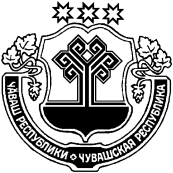 На основании  Федерального закона от 07 февраля 2011 г. № 6-ФЗ «Об общих принципах организации и деятельности контрольно-счетных органов субъектов Российской Федерации и муниципальных образований», решения Шемуршинского районного Собрания депутатов от 28 сентября 2021 г. № 9.1  «О передаче Контрольно-счетной палате Чувашской Республики полномочий по осуществлению внешнего муниципального финансового контроля в Шемуршинском районе Чувашской Республики» Шемуршинское районное Собрание депутатов решило:1. Внести в решение Шемуршинского районного Собрания депутатов Чувашской Республики от 19 ноября 2010 г. № 02.4 (с изменениями, внесенными решениями Шемуршинского районного Собрания депутатов от 07 ноября 2012 г. № 18.14,  14 ноября 2016 г. № 10.4, 18 октября 2018 г № 22.5, 26 февраля 2019 г. № 26.12, 20 марта 2020 г. № 35.13) «О регламенте Шемуршинского районного Собрания депутатов» следующее изменение:Главу 4 признать утратившим силу.            2. Настоящее решение вступает в силу после его официального опубликования.Глава Шемуршинского района	     Ю.Ф. ЕрмолаевЧЁВАШ РЕСПУБЛИКИШЁМЁРШЁ РАЙОН, ЧУВАШСКАЯ РЕСПУБЛИКА ШЕМУРШИНСКИЙ РАЙОН ШЁМЁРШЁ РАЙОН,  ДЕПУТАТСЕН ПУХЁВ, ЙЫШЁНУ«____»__________2021г.  № ____Шёмёршё ял.ШЕМУРШИНСКОЕ РАЙОННОЕСОБРАНИЕ ДЕПУТАТОВ                  РЕШЕНИЕот  «28»  сентября  2021 г. № 9.4село ШемуршаО внесении изменения в решение Шемуршинского районного Собрания депутатов Чувашской  Республики от 19 ноября 2010 г. № 02.4